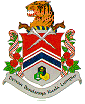 LAPORAN TEKNIKALPERMOHONAN KELULUSAN PELAN KEJURUTERAANPELAN PENGECUALIAN KERJA TANAHPELAN KERJA TANAH1.0	LATAR BELAKANG CADANGAN PEMBANGUNAN2.0	PEMATUHAN PERANCANGAN2.1     SERAHAN REZAB DAN KEPERLUAN LAMPU JALAN2.2	JALAN KELUAR DAN MASUK3.0	PEMATUHAN GARISPANDUAN3.1	PENGECUALIAN KERJA TANAH	(Berdasarkan ketetapan yang terkandung dalam Jadual Kedua, Undang-Undang Kecil 3, Kerja Tanah Kecil, Undang-Undang Kerja Tanah (Wilayah Persekutuan Kuala Lumpur) 1988)3.2	TERLIBAT DENGAN KERJA TANAH4.0	PERAKUAN PEMOHON (JURUTERA PERUNDING)Saya dengan ini mengesahkan bahawa telah mematuhi semua syarat-syarat yang telah ditetapkan di dalam Senarai Semakan Permohonan Pelan Kejuruteraan, Jabatan Perancangan Infrastruktur, Dewan Bandaraya Kuala Lumpur dan akan bertanggungjawab sepenuhnya ke atas permohonan ini.Saya memahami sekiranya pengakuan dan pengesahan ini tidak benar dan tidak tepat, saya boleh diambil tindakan undang-undang di bawah peruntukan Akta Jalan, Parit dan Bangunan 1974 (Akta 333) dan Undang-undang Kecil Kerja Tanah (Wilayah Persekutuan Kuala Lumpur) 1988, dan permohonan ini boleh ditolak.UNTUK KEGUNAAN PEJABAT SAHAJA 5.0    PERAKUAN JABATAN PERANCANGAN INFRASTRUKTURDISEMAK OLEH  : DISAHKAN OLEH :No Permohonan OSCNo Fail JPIFTajuk Permohonan:(Diisi Oleh Pemohon)Tajuk Permohonan:(Diisi Oleh Pemohon)Tajuk Permohonan:(Diisi Oleh Pemohon)Tajuk Permohonan:(Diisi Oleh Pemohon)Tarikh Permohonan OSC:Tarikh Penerimaan JPIF:Tarikh Penerimaan Maklumat dari Jurutera Perunding:Tarikh PP :Jurutera Perunding(Alamat):1.6No Tel :1.7No Faks:1.8Pemaju / Pemilik(Alamat):1.9No Tel :2.0No Faks:2.2Lokasi:2.2Luas Tapak:Bil.PERKARAPERAKUAN PSP ( √ )PERAKUAN PSP ( √ )PERAKUAN PSP ( √ )SEMAKAN PEJABATBil.PERKARAPATUHTIDAK PATUHTIDAK TERLIBATSEMAKAN PEJABAT1Serahan Rizab Jalan2Serahan Rizab Parit / Sungai3Keperluan Lampu JalanSedia Ada4Cadangan Lampu JalanBaruBil.PERKARAPERAKUAN PSP ( √ )SEMAKAN PEJABAT1.Jalan Masuk Ke Tapak Pembangunan Akan Melalui Rezab Jalan Sedia Ada2.Jalan Masuk Ke Tapak Pembangunan Akan Melalui Tanah Persendirian/Tanah KerajaanBil.PERKARACADANGAN ( √ )(Perakuan PSP)CADANGAN ( √ )(Perakuan PSP)CADANGAN ( √ )(Perakuan PSP)SEMAKAN PEJABATBil.PERKARAPATUHTIDAK PATUHTIDAK BERKAITANSEMAKAN PEJABAT1.KEPERLUAN AMKEPERLUAN AMKEPERLUAN AMKEPERLUAN AMKEPERLUAN AMa)Borang JPIF 1(Pengemukaan Cadangan Kerja-Kerja)b)Borang JPIF 2(Pengecualian Kerja Tanah)c)Borang JPIF 3(Perlantikan Jurutera Perunding / Akitek Yang Bertanggungjawab)2)3 Set Pelan Pengecualian Kerja Tanah3 Set Pelan Pengecualian Kerja Tanah3 Set Pelan Pengecualian Kerja Tanah3 Set Pelan Pengecualian Kerja Tanah3 Set Pelan Pengecualian Kerja Tanaha)Pelan Ditandatangani Oleh Pemohon / PSP Pada Setiap Helaianb)Pelan Ditandatangani Oleh Pemaju/Pemilik Pada Setiap Helaianc)Pelan Diwarnakan Sepenuhnyad)Tajuk Cadangan Yang Lengkape)Pelan Cadangan Yang Lengkap (Pelan Lokasi, Pelan Tapak, Pelan Keratan & Pelan Asas Tapak)3)Pengesahan Di Atas Pelan Pengecualian Kerja TanahPengesahan Di Atas Pelan Pengecualian Kerja TanahPengesahan Di Atas Pelan Pengecualian Kerja TanahPengesahan Di Atas Pelan Pengecualian Kerja TanahPengesahan Di Atas Pelan Pengecualian Kerja Tanaha)Pengesahan Jurutera Perunding Profesional“I Hereby Certify That These Works Have Been Design By Me In Accordance With Some Engineering Practice And That I Take Full Responsibility For The Design And Performance Of The Same”b)Pengesahan Pemaju / Pemilik“Saya Bersetuju Untuk Bertanggungjawab Sekiranya Berlaku Kerosakan Kepada Bangunan Di Lot Sebelah-Menyebelah Akibat Dari Kerja-Kerja Dalam Permohonan Ini”Bil.PERKARACADANGAN ( √ )(Perakuan PSP)CADANGAN ( √ )(Perakuan PSP)CADANGAN ( √ )(Perakuan PSP)SEMAKAN PEJABATBil.PERKARAPATUHTIDAK PATUHTIDAK BERKAITANSEMAKAN PEJABAT1.KEPERLUAN AMKEPERLUAN AMKEPERLUAN AMKEPERLUAN AMKEPERLUAN AMa)Borang JPIF 1 (pindaan 2018)(Pengemukaan Permohonan pelan      – pelan kejuruteraan)a)Borang JPIF 3(Perlantikan Jurutera Perunding    Yang Bertanggungjawab) a)Borang JPIF 7(Kiraan Yuran Kerja Tanah)a)Bayaran Yuran Kerja Tanah (Hendaklah dibayar Dengan       Menggunakan Bank Deraf Di Atas Nama “Bendahari Bandaraya”)a)Pengesahan Jurutera Perunding Sama Ada Kerja-Kerja Cerucuk Terlibat Atau Tidak.2.3 Set Pelan Kerja Tanah3 Set Pelan Kerja Tanah3 Set Pelan Kerja Tanah3 Set Pelan Kerja Tanah3 Set Pelan Kerja TanahPelan Ditandatangani Oleh Pemohon / SP Pada Setiap HelaianPelan Ditandatangani Oleh Pemaju/Pemilik Pada Setiap HelaianPelan Diwarnakan SepenuhnyaTajuk Cadangan Yang LengkapPelan Cadangan Yang Lengkap (Menunjukkan Pelan Lokasi, Pelan Tapak, Pelan Keratan, Pelan Kawalan Hakisan & Mendapan (ESCP), Pelan Cerucuk, Pelan Tembok Penahan Dan Lain-Lain Pelan Berkaitan)3.Pengesahan Di Atas Pelan Kerja TanahPengesahan Di Atas Pelan Kerja TanahPengesahan Di Atas Pelan Kerja TanahPengesahan Di Atas Pelan Kerja TanahPengesahan Di Atas Pelan Kerja Tanahi)	Pengesahan Jurutera Perunding Profesional“I hereby certify that these works have been design by me in accordance with some engineering practice amd that 1 take full responsibility for the design and performance of the same”BilPERKARACADANGAN ( √ )(Perakuan PSP)CADANGAN ( √ )(Perakuan PSP)CADANGAN ( √ )(Perakuan PSP)SEMAKAN PEJABATBilPERKARAPATUHTIDAK PATUHTIDAK BERKAITANSEMAKAN PEJABATii)	Pengesahan Jurutera Perunding“The Finished Level Of The Proposed Roads And Platform Levels Are Such That They Will Permit Connection Of Roads To Adjoining Existing Or Future Roads”“No Water Ponding Will Occur As A Result Of The Proposed Earthworks”“No Encroachment Inti The Adjacent Lot Will Occur”iii)	Pengesahan Pemaju / Pemilik“Saya Bersetuju Untuk Bertanggungjawab Sekiranya Berlaku Kerosakan Kepada Bangunan Di Lot Sebelah-Menyebelah Akibat Dari Kerja-Kerja Dalam Permohonan Ini”Kelulusan atau Persetujuan LLM / TNB / SYABAS / IWK Jika Terlibat4.KEPERLUAN DOKUMEN (Disahkan Oleh Jurutera Perunding Profesional)KEPERLUAN DOKUMEN (Disahkan Oleh Jurutera Perunding Profesional)KEPERLUAN DOKUMEN (Disahkan Oleh Jurutera Perunding Profesional)KEPERLUAN DOKUMEN (Disahkan Oleh Jurutera Perunding Profesional)KEPERLUAN DOKUMEN (Disahkan Oleh Jurutera Perunding Profesional)Laporan Geoteknikal(Jika Melibatkan Binaan Besmen Melebihi 2 Tingkat/kawasan cerun/kawasan Laporan Siasatan Tanah(jika terlibat)Spesifikasi Kerja Tanah & “Method Statement”Spesifikasi Kerja CerucukPelan Ukur “Terrain Mapping”(Bagi Cerun Kelas 3 & 4)Laporan Kawalan Hakisan dan Kelodak (ESCP)Naskah Kiraan Tembok PenahanNaskah Kiraan “Slope Stability Analysis”(Bagi Kerja-Kerja Potongan & Timbunan >3m Tinggi/Dalam)Laporan Pemeriksa Terakreditasi(Jika Melibatkan Binaan Besmen Melebihi 2 Tingkat/ korekan melebihi 8 meter)Laporan “Engineering Geological Mapping(EGM)   (jika terlibat dengan kerja peletupan batu )Bil.PERKARAPERKARACADANGAN ( √ )(Perakuan PSP)CADANGAN ( √ )(Perakuan PSP)CADANGAN ( √ )(Perakuan PSP)CADANGAN ( √ )(Perakuan PSP)SEMAKAN PEJABATSEMAKAN PEJABATBil.PERKARAPERKARAPATUHPATUHTIDAK PATUHTIDAK BERKAITANSEMAKAN PEJABATSEMAKAN PEJABAT5.KEPERLUAN PELAN KERJA TANAHKEPERLUAN PELAN KERJA TANAHKEPERLUAN PELAN KERJA TANAHKEPERLUAN PELAN KERJA TANAHKEPERLUAN PELAN KERJA TANAHKEPERLUAN PELAN KERJA TANAHKEPERLUAN PELAN KERJA TANAHKEPERLUAN PELAN KERJA TANAHKEPERLUAN PELAN KERJA TANAHa)Pelan Tapak & KeratanPelan Tapak & Keratana)Nyatakan Aras Laras Bagi Lot-Lot Bersebelahan & Jalan Sedia Ada / CadanganNyatakan Aras Laras Bagi Lot-Lot Bersebelahan & Jalan Sedia Ada / Cadangana)Potongan (Warna Merah)& Timbusan (Warna Biru)Potongan (Warna Merah)& Timbusan (Warna Biru)a)Jadual maklumat isipadu pemotongan / penambakan tanah yang dilengkapkanJadual maklumat isipadu pemotongan / penambakan tanah yang dilengkapkanb)CerunCerunCerunCerunCerunCerunCerunCerunCerunb)Kecerunan Potongan 1:1.5Kecerunan Potongan 1:1.5b)Kecerunan Timbusan 1:2Kecerunan Timbusan 1:2b)Cerun Tidak Dibenarkan Berada Di Dalam Rezab Jalan.Cerun Tidak Dibenarkan Berada Di Dalam Rezab Jalan.b)“Berms” selebar 1.5m disediakan bagi setiap ketinggian 4.5m dengan “cut-off  V-drain”.“Berms” selebar 1.5m disediakan bagi setiap ketinggian 4.5m dengan “cut-off  V-drain”.b)Sempadan baru dan lama serta kawasan serahan jalan/paritSempadan baru dan lama serta kawasan serahan jalan/parit6.KEPERLUAN PELAN TAPAK KAWALAN HAKISAN DAN KELODAK (ESCP)(Disahkan Oleh Jurutera Perunding Profesional)KEPERLUAN PELAN TAPAK KAWALAN HAKISAN DAN KELODAK (ESCP)(Disahkan Oleh Jurutera Perunding Profesional)KEPERLUAN PELAN TAPAK KAWALAN HAKISAN DAN KELODAK (ESCP)(Disahkan Oleh Jurutera Perunding Profesional)KEPERLUAN PELAN TAPAK KAWALAN HAKISAN DAN KELODAK (ESCP)(Disahkan Oleh Jurutera Perunding Profesional)KEPERLUAN PELAN TAPAK KAWALAN HAKISAN DAN KELODAK (ESCP)(Disahkan Oleh Jurutera Perunding Profesional)KEPERLUAN PELAN TAPAK KAWALAN HAKISAN DAN KELODAK (ESCP)(Disahkan Oleh Jurutera Perunding Profesional)KEPERLUAN PELAN TAPAK KAWALAN HAKISAN DAN KELODAK (ESCP)(Disahkan Oleh Jurutera Perunding Profesional)KEPERLUAN PELAN TAPAK KAWALAN HAKISAN DAN KELODAK (ESCP)(Disahkan Oleh Jurutera Perunding Profesional)KEPERLUAN PELAN TAPAK KAWALAN HAKISAN DAN KELODAK (ESCP)(Disahkan Oleh Jurutera Perunding Profesional)a)Jadual rekabentuk dan ukuran Perangkap Kelodak (Jadual 1 & Jadual 2)b)Lokasi cadangan jalan keluar/masuk “ Temporary Interlocking Paver ” tebal 80mm dan panjang 15m serta ramp 4m kiri dan kananc)Lokasi & butiran “silt trap”d)Lokasi & butiran “wash trough”e)Lokasi & butiran “cut-off drain, earth bund, check dam, silt fence, filter material”7.KEPERLUAN PELAN TEMBOK PENAHAN (bersebelahan/menghadap lot jiran / rezab jalan / rezab kerajaan)KEPERLUAN PELAN TEMBOK PENAHAN (bersebelahan/menghadap lot jiran / rezab jalan / rezab kerajaan)KEPERLUAN PELAN TEMBOK PENAHAN (bersebelahan/menghadap lot jiran / rezab jalan / rezab kerajaan)KEPERLUAN PELAN TEMBOK PENAHAN (bersebelahan/menghadap lot jiran / rezab jalan / rezab kerajaan)KEPERLUAN PELAN TEMBOK PENAHAN (bersebelahan/menghadap lot jiran / rezab jalan / rezab kerajaan)KEPERLUAN PELAN TEMBOK PENAHAN (bersebelahan/menghadap lot jiran / rezab jalan / rezab kerajaan)KEPERLUAN PELAN TEMBOK PENAHAN (bersebelahan/menghadap lot jiran / rezab jalan / rezab kerajaan)KEPERLUAN PELAN TEMBOK PENAHAN (bersebelahan/menghadap lot jiran / rezab jalan / rezab kerajaan)KEPERLUAN PELAN TEMBOK PENAHAN (bersebelahan/menghadap lot jiran / rezab jalan / rezab kerajaan)a)Jadual maklumat cadangan tembok penahan (Jadual 3)b)Ketinggian maksimum 3.0mc)Ketinggian melebihi 3.0m pembinaan secara “staggered” setiap 3.0m tinggi dengan anjakan 1.0md)Ketinggian maksimun “rubble wall” 1.5mBil.PERKARACADANGAN ( √ )(Perakuan PSP)CADANGAN ( √ )(Perakuan PSP)CADANGAN ( √ )(Perakuan PSP)CADANGAN ( √ )(Perakuan PSP)CADANGAN ( √ )(Perakuan PSP)SEMAKAN PEJABATBil.PERKARAPATUHPATUHTIDAK PATUHTIDAK PATUHTIDAK BERKAITANSEMAKAN PEJABATe)Butir-butir pelan tembok penahan.f)Cadangan “Subsoil Drain”g)Jadual bagi saiz tetulang tembok penahan8.KEPERLUAN PELAN CERUCUK / ASAS TAPAK KEPERLUAN PELAN CERUCUK / ASAS TAPAK KEPERLUAN PELAN CERUCUK / ASAS TAPAK KEPERLUAN PELAN CERUCUK / ASAS TAPAK KEPERLUAN PELAN CERUCUK / ASAS TAPAK KEPERLUAN PELAN CERUCUK / ASAS TAPAK KEPERLUAN PELAN CERUCUK / ASAS TAPAK a)Jenis dan butir-butir cerucuk/ asas tapak (Jadual 4)b)Sistem penanaman cerucuk (tidak dibenarkan menggunakan kaedah “drop hammer”).c)“Temporary Ground Anchor” tidak dibenarkan memasuki lot bersebelahan / rezab kerajaan tanpa izind)“General Notes” bagi cadangan cerucukTandatangan:Nama:No. Kad Pengenalan: No. Pendaftaran:Tarikh: SYORCATATANLulus TolakTandatangan:Nama:Jawatan: Tarikh: Tandatangan:Nama:Jawatan: Tarikh: 